Additional file 3: Effects of lifestyle interventions on executive function and verbal fluencySupplementary Figure 1: Effects of lifestyle interventions on executive function, stratified by gender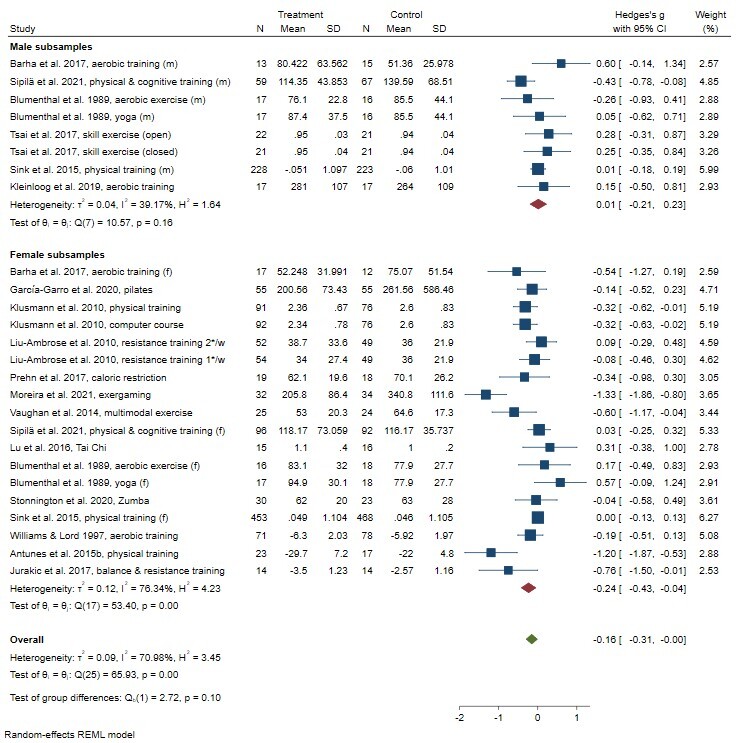 Supplementary Table 1: Random effects meta-regression for executive functionCI: confidence interval; Coeff.: coefficient; MCI: mild cognitive impairment; MoCA: Montreal Cognitive Assessment; SE: standard error; TMT-B: Trail Making Test B; WCST: Wisconsin Card Sorting TestSupplementary Figure 2: Effects of lifestyle interventions on verbal fluency, stratified by gender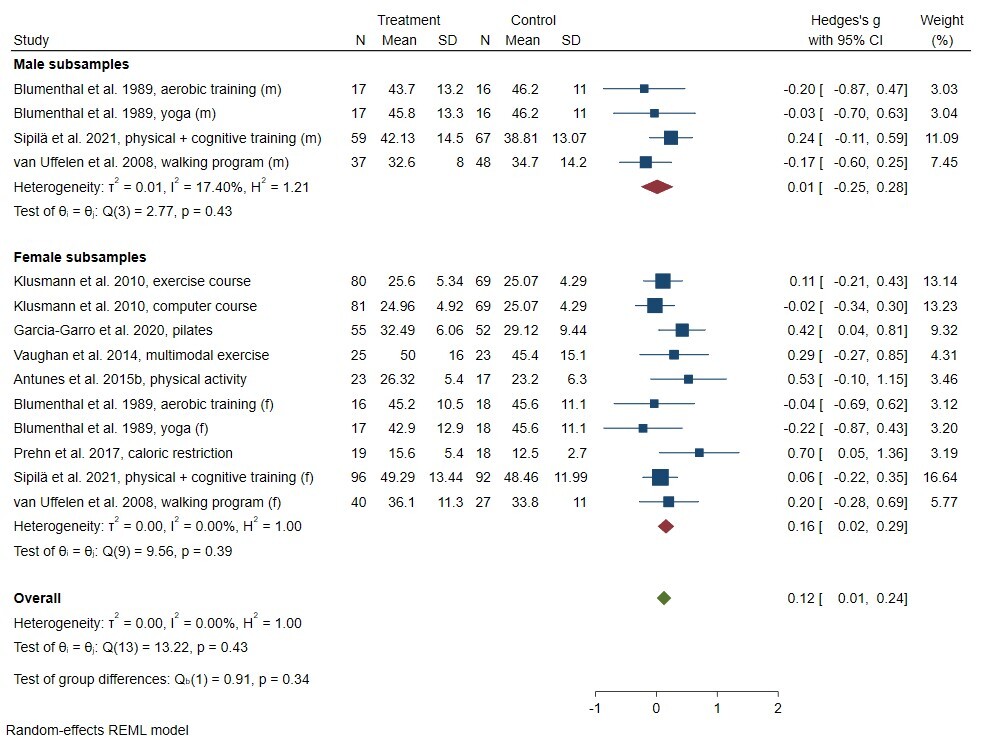 Supplementary Table 2: Random effects meta-regression for verbal fluencyCI: confidence interval; Coeff.: coefficient; COWAT: Controlled Oral Word Association Test; MCI: mild cognitive impairment; SE: standard error; 1: verbal fluency test using one trial with a single letter (as applied in Antunes 2015b, Blumenthal et al. 1988); 2: verbal fluency test, using three trials with one letter each (as applied in Sipilä et al. 2021, van Uffelen et al. 2008)Coeff.SE95% CIFemale sex.01.15-.28; .30MCI at baseline (ref.: cognitively unimpaired).27.34-.41; .94Type of intervention (ref.: physical activity intervention)	Nutritional intervention -.82.50-1.80; .16	Physical + cognitive intervention -.97.31-1.59; -.36	Cognitive intervention -.10.28-.65; .46Assessment instrument (ref.: TMT-B)	Stroop test (auditory).49.40-.29; 1.28	Task switching paradigm.14.30-.45; .73	Composite score-1.12.48-2.06; -.19	Multitasking test.33.41-.48; 1.13	Cattel’s matrices tests-.14.26-.65; .36	WCST-1.43.42-2.26; -.61	MoCA subscore executive-.69.51-1.70; .32Number of sessions.01.01-.01; .01Intervention duration (weeks).00.01-.01; .01Mean age of participants (years)-.05.03-.12; .02Coeff.SE95% CIFemale sex.03.21-.39; .45MCI at baseline (ref.: cognitively unimpaired)-1.822.30-6.33; 2.70Type of intervention (ref.: physical activity intervention)	Nutritional intervention .761.52-2.22; 3.73	Physical + cognitive intervention -1.802.22-6.15; 2.55	Cognitive intervention -.13.33-.79; .52Assessment instrument (ref.: CERAD verbal fluency test)	Isaacs test-.011.67-3.37; 3.19	COWAT-.251.50-3.18; 2.68	Phonemic verbal fluency test1-.971.68-4.26; 2.33	Phonemic verbal fluency test2-.893.38-7.51; 5.74Number of sessions.00.02-.05; .05Intervention duration (weeks).06.10-.14; .27Mean age of participants (years)-.05.05-.14; .05